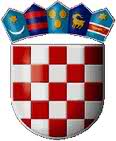    REPUBLIKA HRVATSKAVARAŽDINSKA ŽUPANIJA      OPĆINA SVETI ILIJA         Općinski načelnikTrg Josipa Godrijana 242 214 SVETI ILIJATel: 042/ 734-200, 284, 550,551Fax: 042 734-256E-mail adresa: opcina.sveti.ilija@gmail.com KLASA: 361-01/15-02/03                              URBROJ: 2186/08-15-01Sveti Ilija, 13.08.2015.                                                                                              PREDMET: Poziv na dostavu ponude za radove na uređenju trga u naselju BeletinecPoštovani,temeljem članka 18. stavka 3. Zakona o javnoj nabavi („Narodne novine“ br. 90/11, 83/13, 143/13 i 13/14) i članka 3. i 4. Pravilnika o postupku provedbe tzv. "bagatelne nabave“ („Službeni vjesnik Varaždinske županije“ br. 07/14), ovim putem Vam šaljemo primjerke troškovnika za radove na uređenju trga u naselju Beletinec. Ukoliko ste zainteresirani, molimo Vas da popunite priložen troškovnik te ih dostavite u Općinu.Procijenjena vrijednost radova:Procijenjena vrijednost radova je 141.000,00 kn bez PDV-a.Rok za dostavu ponuda: 31.08.2015. god. do 13:00 sati, a s obzirom da se radi o bagatelnoj nabavi, neće biti javnog otvaranja ponudaPočetak radova: po potpisivanju ugovoraOčekivani završetak radova: 15.11.2015.Kriterij za odabir: najniža ponuđena cijenaDokumentacija za nadmetanja:PonudaTroškovnikIzjava o nekažnjavanju (ne starija od 3 mjeseca od dana početka postupka nabave)Potvrda Porezne uprave o stanju duga (ne starija od 30 dana od dana početka postupka nabave)Izvadak iz sudskog registraBON-2/SOL-2 ili drugi dokument izdan od bankarskih/ financijskih institucijaIzjava ponuditelja o tehničkoj i kadrovskoj sposobnosti za izvršenje predmeta nadmetanjaIzjava ponuditelja da će sve radove izvesti obavezno do 15. studenog 2015.Adresa za dostavu ponude: Općina Sveti Ilija, Trg Josipa Godrijana 2, 42214 Sveti Ilija, s naznakom „ Ponuda za radove na uređenju trga u naselju Beletinec“ .S poštovanjem,  							Općinski načelnik        Marin Bosilj, dipl. ing.DOSTAVITI: NaslovuPismohrana, ovdje